PerspectivesTalk to a partner about the strategies each of you used to solve the Polygon Puzzle. What was similar and what was different about how you found the values of , , and ? 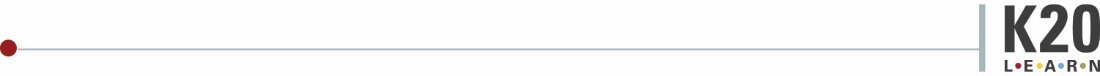 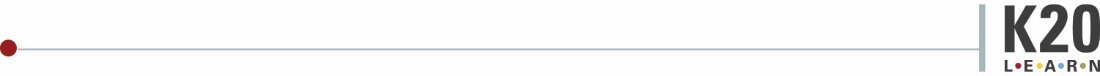 PerspectivesTalk to a partner about the strategies each of you used to solve the Polygon Puzzle. What was similar and what was different about how you found the values of , , and ? SimilaritiesDifferencesSimilaritiesDifferences